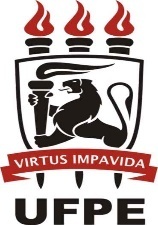 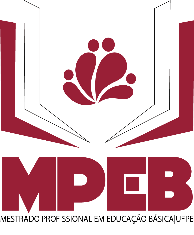 Solicitação de Banca de Defesa de DissertaçãoObservação:Incluir para os membros externos as informações referentes a: CPF, Data de Nascimento, e-mail, Instituição e Titulação.Dados complementares – Avaliadores Externos__________________________________________________________________________________________________________________________________________________________________________________________________________________________________________________________________________________________________________________________________________________________________________________Recife, ___ de _______________ de 2024____________________________Aluno_____________________________OrientadorAluno (a):Aluno (a):Aluno (a):Aluno (a):Aluno (a):Aluno (a):Aluno (a):Aluno (a):Aluno (a):Aluno (a):Aluno (a):Aluno (a):Aluno (a):Orientador(a):Orientador(a):Orientador(a):Orientador(a):Orientador(a):Orientador(a):Orientador(a):Orientador(a):Orientador(a):Orientador(a):Orientador(a):Orientador(a):Orientador(a):Coorientador(a):Coorientador(a):Coorientador(a):Coorientador(a):Coorientador(a):Coorientador(a):Coorientador(a):Coorientador(a):Coorientador(a):Coorientador(a):Coorientador(a):Coorientador(a):Coorientador(a):Dados da BancaDados da BancaDados da BancaDados da BancaDados da BancaDados da BancaDados da BancaDados da BancaDados da BancaDados da BancaDados da BancaDados da BancaDados da BancaQualificação do ProjetoQualificação do ProjetoQualificação do ProjetoDefesa da DissertaçãoDefesa da DissertaçãoDefesa da DissertaçãoDefesa da DissertaçãoDefesa da DissertaçãoDefesa da DissertaçãoDefesa da DissertaçãoLocalLocalLocalLocalLocalLocalLocalLocalLocalLocalLocalLocalLocalRemotoRemotoRemotoPresencialPresencialPresencialHíbridoHíbridoHíbridoData:Data:Data:Data:Data:Data:Data:Data:Data:Data:Data:Data:Data:Horário:Horário:Horário:Horário:Horário:Horário:Horário:Horário:Horário:Horário:Horário:Horário:Horário:Título:	Título:	Título:	Título:	Título:	Título:	Título:	Título:	Título:	Título:	Título:	Título:	Título:	Resumo:Resumo:Resumo:Resumo:Resumo:Resumo:Resumo:Resumo:Resumo:Resumo:Resumo:Resumo:Resumo:Palavras-Chave:Palavras-Chave:Palavras-Chave:Palavras-Chave:Palavras-Chave:Palavras-Chave:Palavras-Chave:Palavras-Chave:Palavras-Chave:Palavras-Chave:Palavras-Chave:Palavras-Chave:Palavras-Chave:Número de páginas:Número de páginas:Número de páginas:Número de páginas:Número de páginas:Número de páginas:Número de páginas:Número de páginas:Número de páginas:Número de páginas:Número de páginas:Número de páginas:Número de páginas:Membros da BancaMembros da BancaMembros da BancaMembros da BancaMembros da BancaMembros da BancaMembros da BancaMembros da BancaMembros da BancaMembros da BancaMembros da BancaMembros da BancaMembros da BancaNome:Nome:Nome:Nome:Nome:Nome:Nome:Nome:Nome:Nome:Nome:Nome:Nome:InternoInternoExternoExternoExternoTitularTitularTitularSuplenteNome:Nome:Nome:Nome:Nome:Nome:Nome:Nome:Nome:Nome:Nome:Nome:Nome:InternoInternoExternoExternoExternoTitularTitularTitularSuplenteNome:Nome:Nome:Nome:Nome:Nome:Nome:Nome:Nome:Nome:Nome:Nome:Nome:InternoInternoExternoExternoExternoTitularTitularTitularSuplenteNome:Nome:Nome:Nome:Nome:Nome:Nome:Nome:Nome:Nome:Nome:Nome:Nome:InternoInternoExternoExternoExternoTitularTitularTitularSuplente